CALL TO ORDERPledge Allegiance to the Flag (ES)Moment of SilenceADOPTION OF AGENDAAPPROVAL OF THE MINUTES1.	Approval of the Minutes of February 14, 2023 Town Council meeting and the February 27, 2023 Work Session.AWARDS AND RECOGNITIONCONSENT AGENDA2.	Finance Report (Chris Tucker)PUBLIC COMMENT3.	Report from Downtown Partners (Sara Longstreet, Carolina Scoops)4.	Presentation by Arts & Science Council (Krista Terrell)PUBLIC HEARING - noneOLD BUSINESS - noneNEW BUSINESS5.	Council to adopt filing fees prior to candidates filing to run for election (Ryan Spitzer) ACTION ITEM6.	Proposed purchase of a Pierce fire engine (Chief Gerin) – ACTION ITEMMONTHLY STAFF REPORTS7.	Public WorksParks & RecPDHuman ResourcesPlanning & ZoningMANAGER'S REPORTCALENDARS FOR COUNCIL8.	April and May CalendarsCLOSED SESSION9.	Closed Session pursuant to NCGS 143-318-1 (1) - prevent disclosure of privileged informationClosed Session pursuant to NCGS 143-318-1 (4) - economic developmentADJOURNIf you require any type of reasonable accommodation as a result of physical, sensory, or mental disability in order to participate in this meeting, please contact Lisa Snyder, Clerk of Council, at 704-889-2291 or lsnyder@pinevillenc.gov. Three days’ notice is required.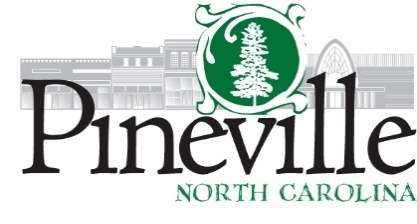 Town Council Regular MeetingTown Hall Council ChambersTuesday, March 14, 2023 AT 6:30 PMhttps://us02web.zoom.us/j/85105598857Agendahttps://us02web.zoom.us/j/85105598857Agenda